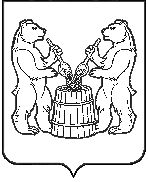 АДМИНИСТРАЦИЯ  УСТЬЯНСКОГО МУНИЦИПАЛЬНОГО РАЙОНААРХАНГЕЛЬСКОЙ  ОБЛАСТИПОСТАНОВЛЕНИЕот 10 февраля 2022 года  № 212р.п. ОктябрьскийОб утверждении плана основных мероприятий по проведению в Устьянском районе Года культурного наследия народов России         В соответствии с Указом Президента Российской Федерации №745 от 30 декабря 2021 года  «О проведении в Российской Федерации Года культурного наследия народов России», в целях популяризации народного искусства, сохранения культурных традиций, памятников истории и культуры, этнокультурного многообразия, культурной самобытности всех народов и этнических общностей Российской ФедерацииПОСТАНОВЛЯЕТ:Утвердить план основных мероприятий по проведению в Устьянском районе  Года культурного наследия народов России. (Приложение №1)Контроль  по исполнению настоящего постановления возложить на начальника Управления  культуры и  туризма администрации Устьянского муниципального района Архангельской области Лютову А.В.Настоящее постановление вступает в силу со дня его подписания и подлежит размещению на официальном сайте Устьянского района.Глава Устьянского муниципального образования                                С.А. Котлов